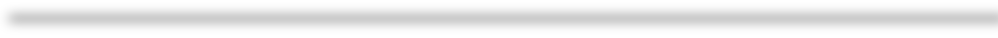 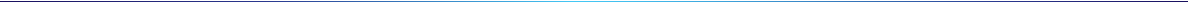 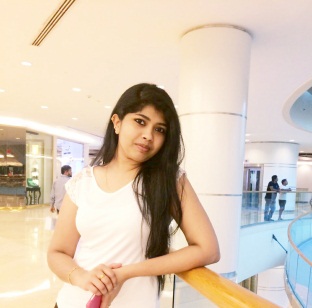 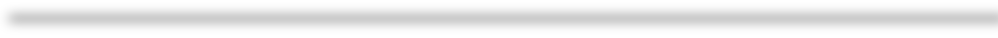 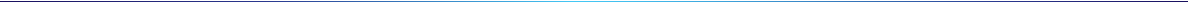 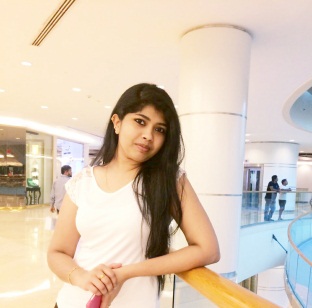 LINDA.364867@2freemail.com 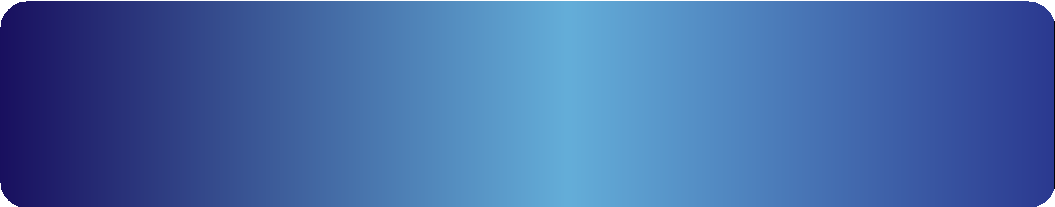 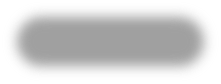 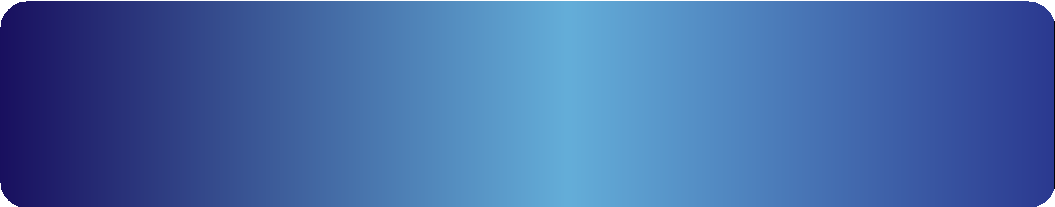 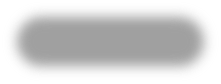 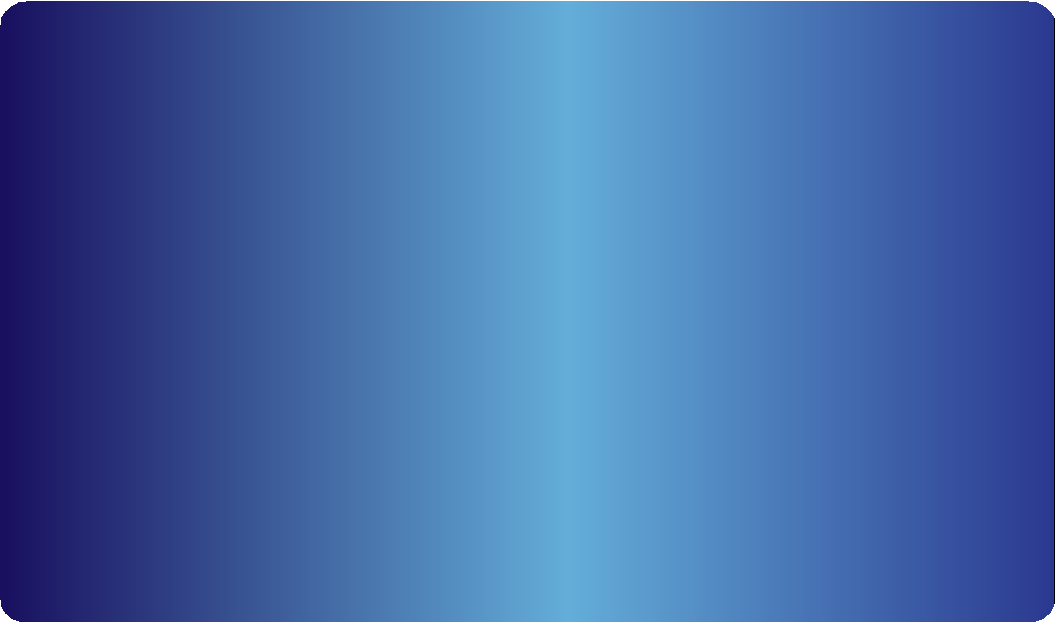 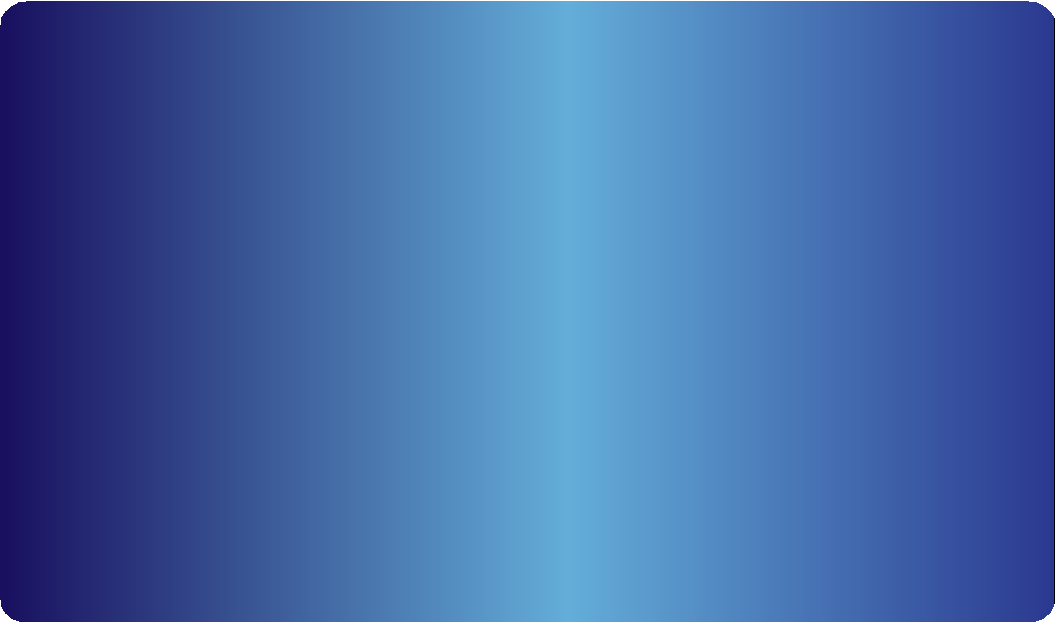 Currently workingAdministrative ExecutiveVertilex Web Design (Dec 2015 – present) Job Description:Send quotationsReport and PresentationOrganize and schedule meetings and appointmentsMaintain contact listsAssist in the preparation of regularly scheduled reportsDevelop and maintain a filing systemMaintains relationships with clients by providing support, information, and guidance; researching and recommending new opportunities; recommending profit and service improvements.Sells products by establishing contact and developing relationships with prospects; recommending solutions.Career TimelineWorked asExecutive Assistant/ AccountantHINDUSTAN BEACH RETREAT, TRIVANDRUM, KERALA(June 2014 - Sept 2015)Job Description:o	Arranging  appointments.Typing, word processing and filling.Organizing and servicing meetings (producing agendas and taking minutes). o	Co-coordinating  mail-shots and similar publicity tasks.Maintains accounting records by making copies; filing documents.Reconciles bank statements by comparing statements with general ledger. o	Verifies financial reports by running performance analysis software program.Maintain and process approved purchase orders as assigned by the supervisor. o	Prepare invoices for payment.Planning of meetings, seminars, conferences and forums 	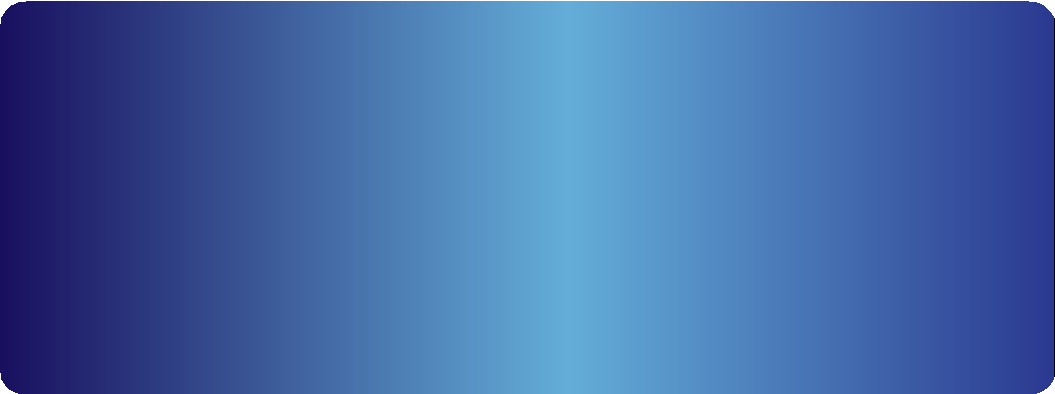 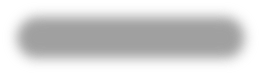 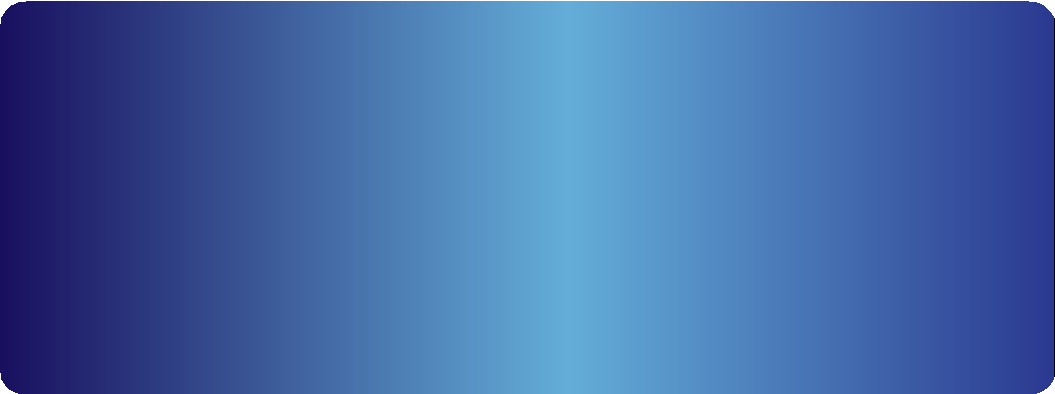 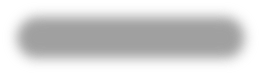 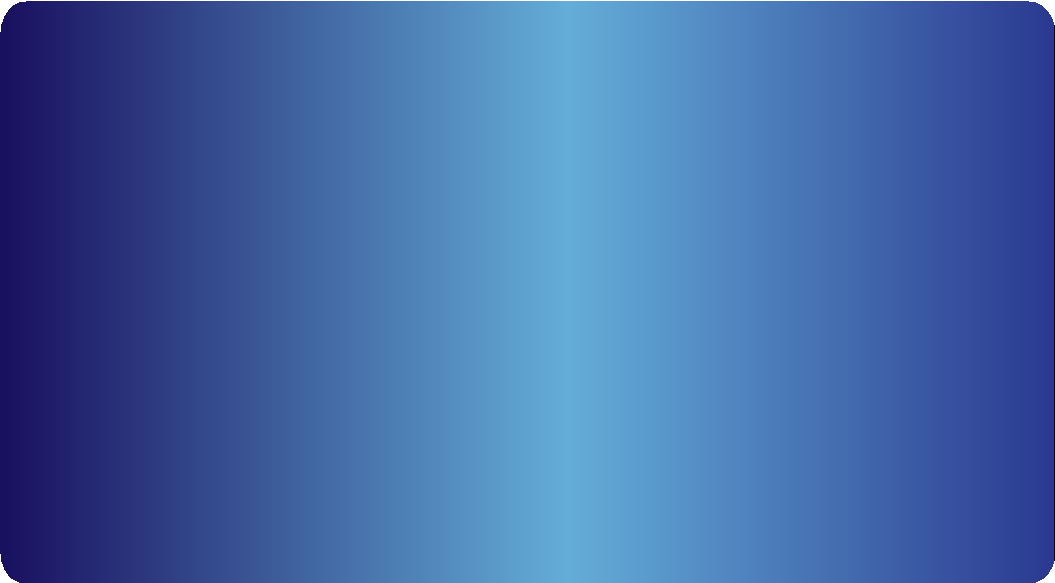 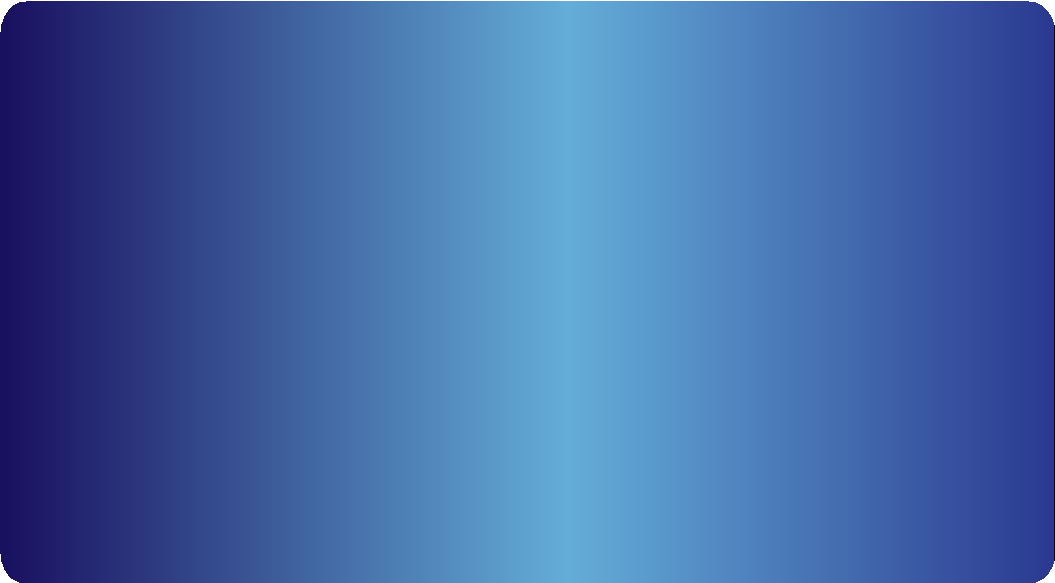 Head ReceptionistSANCTUM SPRING HOTEL, TRIVANDRUM, KERALA (Oct 2009 – Dec 2010)A receptionist has many duties that range from being friendly and polite, to other defined duties such as organizing work activity, basic accounting and updating the management on scheduled appointments and meetings.Job Description:To receive the company’s incoming visitors. o	Filing and sorting of documents.Data entry.Mail management.Checking of invoice accuracy.Keep accounts of the funds received and make note of balance payment. o	Making room reservation.Sending email reminders to clients for booking confirmation. o	Managing car rentals and flight booking for the clients.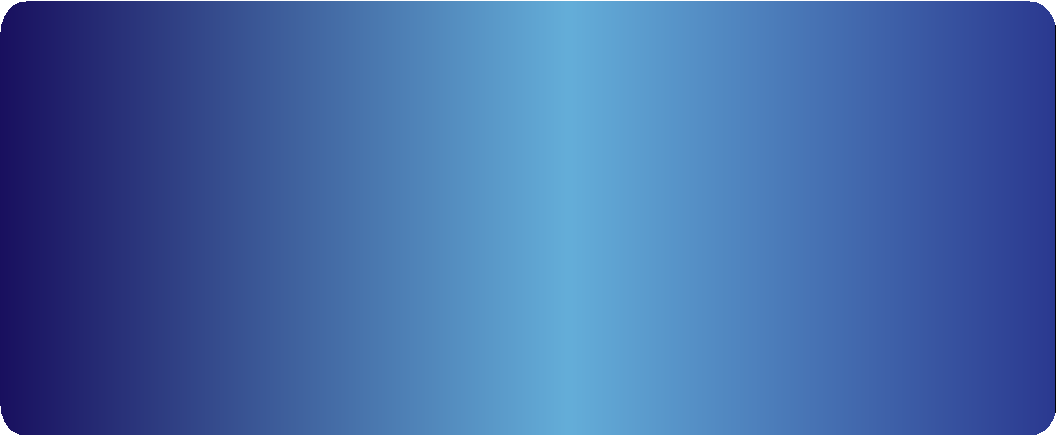 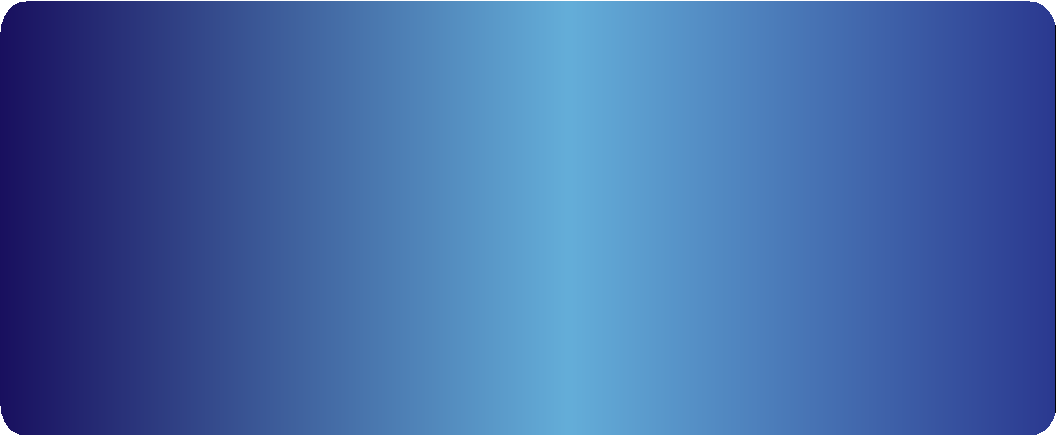 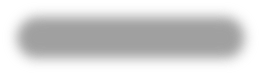 I, hereby declare that the above details furnished are true to the best of my knowledge and faith.References available upon request.